                                                   РАСПОРЯЖЕНИЕ 03   апреля  2018 года                                                                     № 14О  принятии на баланс администрации сельского поселения   автотранспортного средства   На основании муниципального контракта №0101300046418000001-02016981-01 от 30.03.2018 года принять на баланс администрации сельского поселения Азяковский сельсовет муниципального района Бураевский район Республики Башкортостан  автомобиль LADA,213100 LADA 4*4,2018 года выпуска, светло серебристый металл,VIN XTA  213100J 0196424, 1(один) шт., балансовой  стоимостью 527729 рублей 17 коп( пятьсот двадцать семь тысяч семьсот двадцать девять рублей 17 копеек) для служебного пользования.    Глава сельского поселения                                           А.Т.МухаяровБАШҠОРТОСТАН РЕСПУБЛИКАҺЫБОРАЙ РАЙОНЫ МУНИЦИПАЛЬ РАЙОНЫНЫҢ ӘЗӘК АУЫЛ СОВЕТЫ
АУЫЛ БИЛӘМӘҺЕ СОВЕТЫ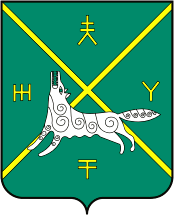 СОВЕТ СЕЛЬСКОГО ПОСЕЛЕНИЯ АЗЯКОВСКИЙ СЕЛЬСОВЕТ МУНИЦИПАЛЬНОГО РАЙОНА БУРАЕВСКИЙ РАЙОНРЕСПУБЛИКИ БАШКОРТОСТАН